       14 июня 2016                                                                                               №1403                                 ПОСТАНОВЛЕНИЕКАРАР        О признании  нежилого здания, расположенного по адресу: Республика Татарстан (Татарстан), Лаишевский муниципальный район, Сокуровское сельское поселение, с. Сокуры, ул. Державина, д. 12,                         с кадастровым номером 16:24:240101:878, непригодным к эксплуатации, аварийным и подлежащим сносу     В соответствии с Федеральным законом от 06.10.2003 N 131-ФЗ «Об общих принципах организации местного самоуправления в Российской Федерации»,            Градостроительным кодексом РФ,  на основании ВСН 53-86 (р) «Правила оценки физического износа жилых зданий», заключения межведомственной комиссии по признанию нежилого помещения, здания и сооружения непригодным (пригодным) для эксплуатации, аварийным и подлежащим сносу или реконструкции от 08.06.2016, заключения от 31.05.2016 №39-16 по результатам технического обследования нежилого здания (бывшей школы), расположенного по адресу: РТ, Лаишевский муниципальный район, Сокуровское сельское поселение, с.Сокуры, ул. Державина, д. 12, постановляю:     1.   Признать непригодным к эксплуатации, аварийным и подлежащим сносу нежилое здание, расположенное по адресу: Республика Татарстан (Татарстан), Лаишевский муниципальный район, Сокуровское сельское поселение,                       с. Сокуры, ул. Державина, д. 12, с кадастровым номером 16:24:240101:878 (далее - здание).     2. Исполнительному комитету Сокуровского сельского поселения Лаишевского муниципального района РТ (Новиков А.А.):     2.1.  осуществить снос здания и списание с баланса в срок до 10.07.2016;     2.2.  до момента ликвидации (сноса) здания  принять меры  по обеспечению его безопасного состояния, исключающего случайное причинение вреда населению и окружающей среде.      3. Палате имущественных и земельных отношений Лаишевского муниципального района  РТ (Нурутдинов Н.И.) принять меры по прекращению эксплуатации здания и выселению арендаторов.     4. Отделу архитектуры и градостроительства Исполнительного комитета Лаишевского муниципального района РТ (Хисматов Д.Н.) выдать в установленном порядке разрешение на производство работ по сносу здания.     5. Настоящее постановление разместить на официальном сайте Лаишевского муниципального района в информационно-телекоммуникационной сети Интернет по веб-адресу: http://laishevo.tatarstan.ru.     6.  Контроль за исполнением настоящего постановления оставляю за собой.Руководитель                                                                                            М.В. ФадеевИСПОЛнительный комитет  ЛАИШЕВСКОГОМУНИЦИПАЛЬНОГО РАЙОНАРЕСПУБЛИКИ ТАТАРСТАНЧернышевского ул., д.23,  г.Лаишево422610Тел:    8-(84378) -2-52-28Факс:  8-(84378) -2-54-34e-mail: Ispolkom.Laishevo@tatar.ru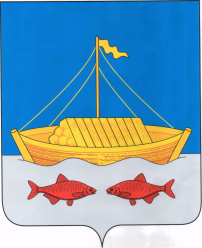 ТАТАРСТАН РЕСПУБЛИКАСЫЛАЕШ МУНИЦИПАЛЬРАЙОНЫБАШКАРМА  КОМИТЕТЫЧернышев  урамы,  23 нче йорт  Лаеш ш.  422610Тел:    8-(84378) -2-52-28Факс:  8-(84378) -2-54-34e-mail: Ispolkom.Laishevo@tatar.ru